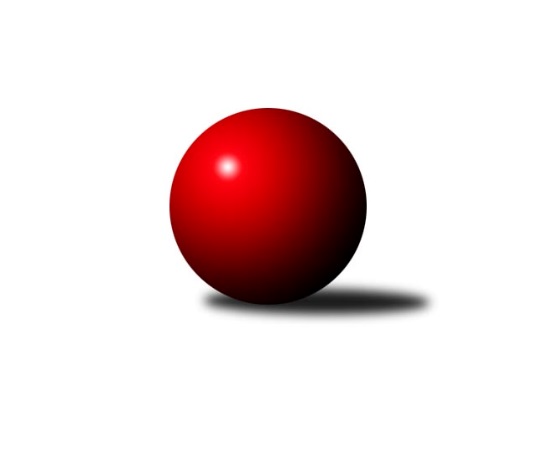 Č.14Ročník 2018/2019	25.5.2024 Jihomoravský KP2 jih 2018/2019Statistika 14. kolaTabulka družstev:		družstvo	záp	výh	rem	proh	skore	sety	průměr	body	plné	dorážka	chyby	1.	SK Kuželky Dubňany C	11	10	1	0	68.0 : 20.0 	(87.5 : 44.5)	2502	21	1745	757	45.7	2.	KK Jiskra Čejkovice B	12	8	1	3	65.0 : 31.0 	(85.5 : 58.5)	2376	17	1651	725	59.3	3.	TJ Sokol Šanov C	12	8	1	3	54.5 : 41.5 	(76.0 : 68.0)	2425	17	1699	726	51.8	4.	TJ Sokol Mistřín C	12	8	0	4	62.5 : 33.5 	(88.5 : 55.5)	2454	16	1721	733	51.9	5.	SK Baník Ratíškovice C	12	7	1	4	56.0 : 40.0 	(82.5 : 61.5)	2421	15	1716	705	51.6	6.	KK Vyškov D	11	5	2	4	47.0 : 41.0 	(71.5 : 60.5)	2418	12	1694	723	56	7.	TJ Sokol Vracov C	12	5	1	6	46.0 : 50.0 	(59.5 : 84.5)	2343	11	1647	696	58.8	8.	KK Vyškov E	11	5	0	6	37.0 : 51.0 	(51.0 : 81.0)	2288	10	1628	660	65.2	9.	SK STAK Domanín	12	4	1	7	45.0 : 51.0 	(75.0 : 69.0)	2373	9	1648	725	62	10.	KC Hodonín B	13	3	2	8	38.0 : 66.0 	(73.5 : 82.5)	2338	8	1684	654	69.6	11.	TJ Lokomotiva Valtice C	12	2	0	10	24.5 : 71.5 	(47.0 : 97.0)	2220	4	1604	617	86.3	12.	TJ Jiskra Kyjov B	12	1	0	11	24.5 : 71.5 	(54.5 : 89.5)	2284	2	1622	661	73.6Tabulka doma:		družstvo	záp	výh	rem	proh	skore	sety	průměr	body	maximum	minimum	1.	SK Kuželky Dubňany C	5	5	0	0	32.0 : 8.0 	(43.0 : 17.0)	2522	10	2581	2474	2.	KK Jiskra Čejkovice B	6	5	0	1	35.0 : 13.0 	(44.0 : 28.0)	2408	10	2467	2307	3.	TJ Sokol Šanov C	6	4	1	1	28.0 : 20.0 	(41.0 : 31.0)	2436	9	2520	2379	4.	SK Baník Ratíškovice C	7	4	1	2	36.0 : 20.0 	(53.5 : 30.5)	2520	9	2628	2433	5.	TJ Sokol Vracov C	6	4	0	2	26.0 : 22.0 	(33.0 : 39.0)	2425	8	2555	2271	6.	KK Vyškov E	6	4	0	2	26.0 : 22.0 	(31.0 : 41.0)	2390	8	2432	2367	7.	TJ Sokol Mistřín C	7	4	0	3	33.5 : 22.5 	(47.5 : 36.5)	2532	8	2591	2430	8.	KK Vyškov D	5	2	1	2	24.0 : 16.0 	(38.0 : 22.0)	2453	5	2513	2381	9.	SK STAK Domanín	5	2	1	2	20.0 : 20.0 	(34.5 : 25.5)	2269	5	2306	2237	10.	KC Hodonín B	6	2	1	3	20.0 : 28.0 	(36.0 : 36.0)	2409	5	2524	2289	11.	TJ Lokomotiva Valtice C	7	2	0	5	15.5 : 40.5 	(29.0 : 55.0)	2267	4	2412	2137	12.	TJ Jiskra Kyjov B	5	0	0	5	8.0 : 32.0 	(25.5 : 34.5)	2270	0	2373	2153Tabulka venku:		družstvo	záp	výh	rem	proh	skore	sety	průměr	body	maximum	minimum	1.	SK Kuželky Dubňany C	6	5	1	0	36.0 : 12.0 	(44.5 : 27.5)	2498	11	2617	2366	2.	TJ Sokol Mistřín C	5	4	0	1	29.0 : 11.0 	(41.0 : 19.0)	2438	8	2567	2179	3.	TJ Sokol Šanov C	6	4	0	2	26.5 : 21.5 	(35.0 : 37.0)	2423	8	2548	2289	4.	KK Jiskra Čejkovice B	6	3	1	2	30.0 : 18.0 	(41.5 : 30.5)	2369	7	2533	2076	5.	KK Vyškov D	6	3	1	2	23.0 : 25.0 	(33.5 : 38.5)	2412	7	2510	2321	6.	SK Baník Ratíškovice C	5	3	0	2	20.0 : 20.0 	(29.0 : 31.0)	2401	6	2522	2250	7.	SK STAK Domanín	7	2	0	5	25.0 : 31.0 	(40.5 : 43.5)	2388	4	2486	2221	8.	TJ Sokol Vracov C	6	1	1	4	20.0 : 28.0 	(26.5 : 45.5)	2329	3	2522	2080	9.	KC Hodonín B	7	1	1	5	18.0 : 38.0 	(37.5 : 46.5)	2331	3	2379	2255	10.	KK Vyškov E	5	1	0	4	11.0 : 29.0 	(20.0 : 40.0)	2251	2	2377	2171	11.	TJ Jiskra Kyjov B	7	1	0	6	16.5 : 39.5 	(29.0 : 55.0)	2286	2	2386	2114	12.	TJ Lokomotiva Valtice C	5	0	0	5	9.0 : 31.0 	(18.0 : 42.0)	2208	0	2277	2133Tabulka podzimní části:		družstvo	záp	výh	rem	proh	skore	sety	průměr	body	doma	venku	1.	SK Kuželky Dubňany C	11	10	1	0	68.0 : 20.0 	(87.5 : 44.5)	2502	21 	5 	0 	0 	5 	1 	0	2.	KK Jiskra Čejkovice B	11	8	0	3	61.0 : 27.0 	(79.5 : 52.5)	2361	16 	5 	0 	1 	3 	0 	2	3.	TJ Sokol Šanov C	11	8	0	3	50.5 : 37.5 	(70.0 : 62.0)	2424	16 	4 	0 	1 	4 	0 	2	4.	SK Baník Ratíškovice C	11	7	1	3	53.0 : 35.0 	(76.5 : 55.5)	2422	15 	4 	1 	1 	3 	0 	2	5.	TJ Sokol Mistřín C	11	7	0	4	57.5 : 30.5 	(82.5 : 49.5)	2450	14 	4 	0 	3 	3 	0 	1	6.	KK Vyškov D	11	5	2	4	47.0 : 41.0 	(71.5 : 60.5)	2418	12 	2 	1 	2 	3 	1 	2	7.	SK STAK Domanín	11	4	1	6	43.0 : 45.0 	(69.0 : 63.0)	2363	9 	2 	1 	2 	2 	0 	4	8.	TJ Sokol Vracov C	11	4	1	6	40.0 : 48.0 	(53.5 : 78.5)	2339	9 	3 	0 	2 	1 	1 	4	9.	KK Vyškov E	10	4	0	6	32.0 : 48.0 	(45.0 : 75.0)	2286	8 	3 	0 	2 	1 	0 	4	10.	KC Hodonín B	12	2	2	8	33.0 : 63.0 	(66.5 : 77.5)	2340	6 	1 	1 	3 	1 	1 	5	11.	TJ Lokomotiva Valtice C	11	2	0	9	21.5 : 66.5 	(42.0 : 90.0)	2217	4 	2 	0 	5 	0 	0 	4	12.	TJ Jiskra Kyjov B	11	1	0	10	21.5 : 66.5 	(48.5 : 83.5)	2267	2 	0 	0 	5 	1 	0 	5Tabulka jarní části:		družstvo	záp	výh	rem	proh	skore	sety	průměr	body	doma	venku	1.	TJ Sokol Vracov C	1	1	0	0	6.0 : 2.0 	(6.0 : 6.0)	2555	2 	1 	0 	0 	0 	0 	0 	2.	KC Hodonín B	1	1	0	0	5.0 : 3.0 	(7.0 : 5.0)	2289	2 	1 	0 	0 	0 	0 	0 	3.	TJ Sokol Mistřín C	1	1	0	0	5.0 : 3.0 	(6.0 : 6.0)	2473	2 	0 	0 	0 	1 	0 	0 	4.	KK Vyškov E	1	1	0	0	5.0 : 3.0 	(6.0 : 6.0)	2432	2 	1 	0 	0 	0 	0 	0 	5.	TJ Sokol Šanov C	1	0	1	0	4.0 : 4.0 	(6.0 : 6.0)	2469	1 	0 	1 	0 	0 	0 	0 	6.	KK Jiskra Čejkovice B	1	0	1	0	4.0 : 4.0 	(6.0 : 6.0)	2450	1 	0 	0 	0 	0 	1 	0 	7.	SK Kuželky Dubňany C	0	0	0	0	0.0 : 0.0 	(0.0 : 0.0)	0	0 	0 	0 	0 	0 	0 	0 	8.	KK Vyškov D	0	0	0	0	0.0 : 0.0 	(0.0 : 0.0)	0	0 	0 	0 	0 	0 	0 	0 	9.	SK Baník Ratíškovice C	1	0	0	1	3.0 : 5.0 	(6.0 : 6.0)	2473	0 	0 	0 	1 	0 	0 	0 	10.	TJ Jiskra Kyjov B	1	0	0	1	3.0 : 5.0 	(6.0 : 6.0)	2385	0 	0 	0 	0 	0 	0 	1 	11.	TJ Lokomotiva Valtice C	1	0	0	1	3.0 : 5.0 	(5.0 : 7.0)	2234	0 	0 	0 	0 	0 	0 	1 	12.	SK STAK Domanín	1	0	0	1	2.0 : 6.0 	(6.0 : 6.0)	2439	0 	0 	0 	0 	0 	0 	1 Zisk bodů pro družstvo:		jméno hráče	družstvo	body	zápasy	v %	dílčí body	sety	v %	1.	Vladimír Stávek 	KK Jiskra Čejkovice B 	12	/	12	(100%)	22	/	24	(92%)	2.	Michal Hlinecký 	KK Jiskra Čejkovice B 	11	/	11	(100%)	18	/	22	(82%)	3.	Ladislav Teplík 	SK Kuželky Dubňany C 	11	/	11	(100%)	18	/	22	(82%)	4.	Vladislav Kozák 	TJ Sokol Mistřín C 	10	/	11	(91%)	19	/	22	(86%)	5.	Martin Mačák 	SK Kuželky Dubňany C 	10	/	11	(91%)	16	/	22	(73%)	6.	Richard Juřík 	SK STAK Domanín  	10	/	12	(83%)	20	/	24	(83%)	7.	Jiří Formánek 	KK Vyškov D 	9	/	10	(90%)	18	/	20	(90%)	8.	Jarmila Bábíčková 	SK Baník Ratíškovice C 	9	/	11	(82%)	16	/	22	(73%)	9.	Jakub Juřík 	SK STAK Domanín  	9	/	12	(75%)	19.5	/	24	(81%)	10.	Marta Volfová 	TJ Sokol Šanov C 	9	/	12	(75%)	16	/	24	(67%)	11.	Jan Zifčák ml. ml.	TJ Sokol Šanov C 	8	/	10	(80%)	13	/	20	(65%)	12.	Jan Blahůšek 	SK Kuželky Dubňany C 	8	/	11	(73%)	15.5	/	22	(70%)	13.	Zbyněk Vašina 	SK STAK Domanín  	8	/	12	(67%)	16	/	24	(67%)	14.	Pavel Dolinajec 	KK Jiskra Čejkovice B 	8	/	12	(67%)	13	/	24	(54%)	15.	Zbyněk Cízler 	TJ Sokol Mistřín C 	7	/	7	(100%)	13	/	14	(93%)	16.	Martina Nejedlíková 	TJ Sokol Vracov C 	7	/	10	(70%)	11	/	20	(55%)	17.	Pavel Martinek 	TJ Sokol Šanov C 	7	/	12	(58%)	17	/	24	(71%)	18.	Dagmar Opluštilová 	SK Baník Ratíškovice C 	7	/	12	(58%)	16	/	24	(67%)	19.	Marta Beranová 	SK Baník Ratíškovice C 	6	/	7	(86%)	12	/	14	(86%)	20.	Karel Mecl 	KC Hodonín B 	6	/	8	(75%)	11	/	16	(69%)	21.	Zdeněk Burian 	KK Jiskra Čejkovice B 	6	/	10	(60%)	12	/	20	(60%)	22.	Ludmila Tomiczková 	KK Vyškov E 	6	/	10	(60%)	11	/	20	(55%)	23.	Milana Alánová 	KK Vyškov E 	6	/	11	(55%)	10	/	22	(45%)	24.	Martin Šubrt 	TJ Jiskra Kyjov B 	6	/	12	(50%)	14	/	24	(58%)	25.	Václav Valenta 	TJ Jiskra Kyjov B 	5.5	/	12	(46%)	11.5	/	24	(48%)	26.	Martin Koutný 	SK Kuželky Dubňany C 	5	/	5	(100%)	9	/	10	(90%)	27.	Petr Horák 	SK Kuželky Dubňany C 	5	/	7	(71%)	9	/	14	(64%)	28.	Petr Khol 	TJ Sokol Mistřín C 	5	/	7	(71%)	8	/	14	(57%)	29.	Oldřiška Varmužová 	TJ Sokol Šanov C 	5	/	9	(56%)	12	/	18	(67%)	30.	Zdeněk Jurkovič 	SK Kuželky Dubňany C 	5	/	9	(56%)	11	/	18	(61%)	31.	Veronika Presová 	TJ Sokol Vracov C 	5	/	9	(56%)	7	/	18	(39%)	32.	Ivan Guryča 	KC Hodonín B 	5	/	10	(50%)	13	/	20	(65%)	33.	Jitka Usnulová 	KK Vyškov E 	5	/	10	(50%)	10	/	20	(50%)	34.	Stanislav Šmehlík 	KK Vyškov D 	5	/	10	(50%)	10	/	20	(50%)	35.	Tomáš Mrkávek 	KK Jiskra Čejkovice B 	5	/	11	(45%)	10.5	/	22	(48%)	36.	Jan Beneš 	TJ Lokomotiva Valtice C 	5	/	11	(45%)	9	/	22	(41%)	37.	Martin Švrček 	KC Hodonín B 	5	/	12	(42%)	14	/	24	(58%)	38.	Zbyněk Škoda 	TJ Lokomotiva Valtice C 	4.5	/	11	(41%)	10	/	22	(45%)	39.	Michaela Varmužová 	TJ Sokol Mistřín C 	4	/	5	(80%)	8	/	10	(80%)	40.	Dušan Urubek 	TJ Sokol Mistřín C 	4	/	5	(80%)	8	/	10	(80%)	41.	Petr Málek 	TJ Sokol Mistřín C 	4	/	5	(80%)	7	/	10	(70%)	42.	Petr Pres 	TJ Sokol Vracov C 	4	/	5	(80%)	6.5	/	10	(65%)	43.	Miroslav Poledník 	KK Vyškov D 	4	/	5	(80%)	5	/	10	(50%)	44.	Jana Kurialová 	KK Vyškov E 	4	/	6	(67%)	7	/	12	(58%)	45.	Jan Vejmola 	KK Vyškov D 	4	/	7	(57%)	9	/	14	(64%)	46.	Tomáš Koplík st.	SK Baník Ratíškovice C 	4	/	7	(57%)	8	/	14	(57%)	47.	Antonín Zýbal 	SK Baník Ratíškovice C 	4	/	9	(44%)	9.5	/	18	(53%)	48.	Roman Kouřil 	KK Vyškov D 	4	/	9	(44%)	9	/	18	(50%)	49.	Jindřich Burďák 	TJ Jiskra Kyjov B 	4	/	10	(40%)	7.5	/	20	(38%)	50.	Hana Majzlíková 	KK Jiskra Čejkovice B 	4	/	11	(36%)	5	/	22	(23%)	51.	Tomáš Gaspar 	TJ Sokol Vracov C 	3	/	3	(100%)	5	/	6	(83%)	52.	Lubomír Kyselka 	TJ Sokol Mistřín C 	3	/	6	(50%)	5	/	12	(42%)	53.	Jiří Alán 	KK Vyškov D 	3	/	6	(50%)	5	/	12	(42%)	54.	Pavel Antoš 	SK Kuželky Dubňany C 	3	/	6	(50%)	5	/	12	(42%)	55.	Pavel Měsíček 	TJ Sokol Mistřín C 	3	/	6	(50%)	5	/	12	(42%)	56.	Nikola Plášková 	TJ Sokol Vracov C 	3	/	6	(50%)	5	/	12	(42%)	57.	Klára Trojanová 	TJ Sokol Vracov C 	3	/	7	(43%)	5	/	14	(36%)	58.	Ladislav Hrbáč 	KC Hodonín B 	3	/	8	(38%)	7.5	/	16	(47%)	59.	Eliška Šigutová 	TJ Sokol Vracov C 	3	/	8	(38%)	6	/	16	(38%)	60.	Jaromíra Meclová 	KC Hodonín B 	3	/	8	(38%)	6	/	16	(38%)	61.	Radek Břečka 	TJ Sokol Vracov C 	3	/	8	(38%)	4	/	16	(25%)	62.	Vladimír Crhounek 	KK Vyškov D 	3	/	9	(33%)	8.5	/	18	(47%)	63.	Jiří Mika 	TJ Sokol Šanov C 	3	/	9	(33%)	8	/	18	(44%)	64.	Zdeněk Helešic 	SK Baník Ratíškovice C 	3	/	9	(33%)	7	/	18	(39%)	65.	Václav Koplík 	SK Baník Ratíškovice C 	3	/	9	(33%)	7	/	18	(39%)	66.	Josef Šlahůnek 	SK STAK Domanín  	3	/	10	(30%)	7.5	/	20	(38%)	67.	Lukáš Řezníček 	TJ Jiskra Kyjov B 	3	/	11	(27%)	11	/	22	(50%)	68.	Richard Cigánek 	TJ Lokomotiva Valtice C 	3	/	11	(27%)	8	/	22	(36%)	69.	Jakub Mecl 	KC Hodonín B 	3	/	12	(25%)	9	/	24	(38%)	70.	Martina Miškeříková 	TJ Sokol Mistřín C 	2	/	2	(100%)	4	/	4	(100%)	71.	Lubomír Konečný 	KK Jiskra Čejkovice B 	2	/	3	(67%)	4	/	6	(67%)	72.	Michaela Mlynariková 	TJ Lokomotiva Valtice C 	2	/	4	(50%)	2.5	/	8	(31%)	73.	Václav Luža ml. ml.	TJ Sokol Mistřín C 	2	/	5	(40%)	2.5	/	10	(25%)	74.	Zdeněk Kožela 	SK STAK Domanín  	2	/	6	(33%)	2	/	12	(17%)	75.	Jiří Kunz 	KC Hodonín B 	2	/	7	(29%)	4.5	/	14	(32%)	76.	Natálie Trojanová 	TJ Sokol Vracov C 	2	/	8	(25%)	5	/	16	(31%)	77.	Michaela Malinková 	KK Vyškov E 	2	/	8	(25%)	4	/	16	(25%)	78.	Vojtěch Filípek 	SK STAK Domanín  	2	/	10	(20%)	6	/	20	(30%)	79.	Robert Gecs 	TJ Lokomotiva Valtice C 	2	/	11	(18%)	3	/	22	(14%)	80.	Eduard Jung 	TJ Lokomotiva Valtice C 	2	/	12	(17%)	7.5	/	24	(31%)	81.	Božena Vajdová 	TJ Lokomotiva Valtice C 	2	/	12	(17%)	7	/	24	(29%)	82.	Lenka Spišiaková 	TJ Sokol Šanov C 	1.5	/	7	(21%)	3	/	14	(21%)	83.	František Jelínek 	KK Vyškov D 	1	/	1	(100%)	2	/	2	(100%)	84.	Tomáš Pokoj 	SK Baník Ratíškovice C 	1	/	1	(100%)	2	/	2	(100%)	85.	Petr Valášek 	TJ Sokol Mistřín C 	1	/	1	(100%)	2	/	2	(100%)	86.	Eva Alánová 	KK Vyškov E 	1	/	1	(100%)	2	/	2	(100%)	87.	Aleš Zlatník 	SK Kuželky Dubňany C 	1	/	1	(100%)	2	/	2	(100%)	88.	Aleš Gaspar 	TJ Sokol Vracov C 	1	/	1	(100%)	1	/	2	(50%)	89.	Jiří Hladík 	TJ Sokol Vracov C 	1	/	1	(100%)	1	/	2	(50%)	90.	Jakub Svoboda 	KK Jiskra Čejkovice B 	1	/	1	(100%)	1	/	2	(50%)	91.	Ludvík Balga 	TJ Jiskra Kyjov B 	1	/	2	(50%)	2	/	4	(50%)	92.	Josef Otáhal 	KC Hodonín B 	1	/	2	(50%)	2	/	4	(50%)	93.	Miroslava Kempová 	SK STAK Domanín  	1	/	2	(50%)	2	/	4	(50%)	94.	Jan Zifčák st.	TJ Sokol Šanov C 	1	/	3	(33%)	3	/	6	(50%)	95.	Běla Omastová 	KK Vyškov E 	1	/	3	(33%)	2	/	6	(33%)	96.	Jana Kovářová 	KK Vyškov E 	1	/	4	(25%)	3	/	8	(38%)	97.	Kateřina Lužová 	TJ Sokol Mistřín C 	1	/	4	(25%)	2	/	8	(25%)	98.	Marcel Šebek 	SK Baník Ratíškovice C 	1	/	4	(25%)	1	/	8	(13%)	99.	Pavel Vejmola 	KK Vyškov D 	1	/	5	(20%)	3	/	10	(30%)	100.	Veronika Kaiserová 	TJ Sokol Vracov C 	1	/	6	(17%)	3	/	12	(25%)	101.	Iveta Zifčáková 	TJ Sokol Šanov C 	1	/	6	(17%)	3	/	12	(25%)	102.	Jaroslav Stříž 	TJ Jiskra Kyjov B 	1	/	7	(14%)	3.5	/	14	(25%)	103.	Eva Paulíčková 	TJ Jiskra Kyjov B 	1	/	7	(14%)	2	/	14	(14%)	104.	Radim Šubrt 	TJ Jiskra Kyjov B 	1	/	7	(14%)	2	/	14	(14%)	105.	Lumír Hanzelka 	KK Vyškov E 	1	/	7	(14%)	2	/	14	(14%)	106.	Tomáš Koplík ml.	SK Baník Ratíškovice C 	0	/	1	(0%)	1	/	2	(50%)	107.	Josef Ronek 	TJ Jiskra Kyjov B 	0	/	1	(0%)	1	/	2	(50%)	108.	Dana Zelinová 	SK STAK Domanín  	0	/	1	(0%)	0	/	2	(0%)	109.	Zdeňka Varmužová 	TJ Sokol Mistřín C 	0	/	1	(0%)	0	/	2	(0%)	110.	Jana Nytrová 	KK Vyškov D 	0	/	2	(0%)	1	/	4	(25%)	111.	František Ilčík 	SK Kuželky Dubňany C 	0	/	3	(0%)	1	/	6	(17%)	112.	Hana Fialová 	KK Vyškov E 	0	/	3	(0%)	0	/	6	(0%)	113.	Soňa Pavlová 	KK Vyškov E 	0	/	3	(0%)	0	/	6	(0%)	114.	Lucie Paulíčková 	TJ Jiskra Kyjov B 	0	/	3	(0%)	0	/	6	(0%)	115.	Lukáš Ingr 	KC Hodonín B 	0	/	4	(0%)	1	/	8	(13%)	116.	František Masář 	SK STAK Domanín  	0	/	5	(0%)	1	/	10	(10%)Průměry na kuželnách:		kuželna	průměr	plné	dorážka	chyby	výkon na hráče	1.	TJ Sokol Mistřín, 1-4	2501	1742	759	53.0	(417.0)	2.	Ratíškovice, 1-4	2434	1708	726	57.0	(405.7)	3.	Dubňany, 1-4	2420	1677	743	54.0	(403.5)	4.	Šanov, 1-4	2412	1689	723	55.4	(402.1)	5.	TJ Sokol Vracov, 1-6	2386	1665	721	58.1	(397.7)	6.	KK Vyškov, 1-4	2381	1679	701	62.5	(396.9)	7.	KK Jiskra Čejkovice, 1-2	2345	1668	676	71.9	(390.8)	8.	Kyjov, 1-2	2329	1648	680	60.5	(388.2)	9.	TJ Lokomotiva Valtice, 1-4	2322	1652	669	77.4	(387.1)	10.	Domanín, 1-2	2231	1578	652	64.6	(371.9)Nejlepší výkony na kuželnách:TJ Sokol Mistřín, 1-4SK Kuželky Dubňany C	2617	9. kolo	Michaela Varmužová 	TJ Sokol Mistřín C	476	11. koloTJ Sokol Mistřín C	2591	7. kolo	Zbyněk Cízler 	TJ Sokol Mistřín C	473	13. koloTJ Sokol Mistřín C	2579	9. kolo	Petr Khol 	TJ Sokol Mistřín C	472	9. koloTJ Sokol Mistřín C	2561	2. kolo	Martina Miškeříková 	TJ Sokol Mistřín C	470	7. koloTJ Sokol Mistřín C	2559	13. kolo	Richard Juřík 	SK STAK Domanín 	469	5. koloTJ Sokol Šanov C	2548	11. kolo	Ladislav Teplík 	SK Kuželky Dubňany C	468	9. koloTJ Sokol Mistřín C	2546	11. kolo	Martin Mačák 	SK Kuželky Dubňany C	467	9. koloKK Vyškov D	2510	3. kolo	Vladislav Kozák 	TJ Sokol Mistřín C	465	11. koloSK Baník Ratíškovice C	2505	2. kolo	Zbyněk Cízler 	TJ Sokol Mistřín C	463	3. koloTJ Sokol Mistřín C	2459	5. kolo	Vladislav Kozák 	TJ Sokol Mistřín C	463	2. koloRatíškovice, 1-4SK Baník Ratíškovice C	2628	9. kolo	Karel Mecl 	KC Hodonín B	498	1. koloSK Baník Ratíškovice C	2566	3. kolo	Jakub Mecl 	KC Hodonín B	467	1. koloSK Kuželky Dubňany C	2558	3. kolo	Jarmila Bábíčková 	SK Baník Ratíškovice C	464	3. koloSK Baník Ratíškovice C	2554	5. kolo	Dagmar Opluštilová 	SK Baník Ratíškovice C	462	5. koloKC Hodonín B	2524	1. kolo	Martin Mačák 	SK Kuželky Dubňany C	460	7. koloTJ Sokol Vracov C	2522	9. kolo	Petr Horák 	SK Kuželky Dubňany C	460	3. koloSK Baník Ratíškovice C	2518	11. kolo	Jan Blahůšek 	SK Kuželky Dubňany C	457	3. koloSK Kuželky Dubňany C	2510	7. kolo	Martina Nejedlíková 	TJ Sokol Vracov C	457	9. koloTJ Sokol Šanov C	2481	7. kolo	Marta Beranová 	SK Baník Ratíškovice C	456	3. koloSK Baník Ratíškovice C	2473	14. kolo	Martin Šubrt 	TJ Jiskra Kyjov B	454	5. koloDubňany, 1-4SK Kuželky Dubňany C	2581	1. kolo	Ladislav Teplík 	SK Kuželky Dubňany C	470	6. koloSK Kuželky Dubňany C	2540	6. kolo	Jan Blahůšek 	SK Kuželky Dubňany C	458	12. koloSK Kuželky Dubňany C	2535	10. kolo	Petr Horák 	SK Kuželky Dubňany C	456	1. koloSK Kuželky Dubňany C	2480	12. kolo	Martin Mačák 	SK Kuželky Dubňany C	456	6. koloSK Kuželky Dubňany C	2474	4. kolo	Ladislav Teplík 	SK Kuželky Dubňany C	455	1. koloTJ Sokol Vracov C	2442	6. kolo	Martin Mačák 	SK Kuželky Dubňany C	454	12. koloKK Vyškov D	2435	10. kolo	Martin Mačák 	SK Kuželky Dubňany C	446	10. koloTJ Jiskra Kyjov B	2250	1. kolo	Martin Mačák 	SK Kuželky Dubňany C	445	4. koloKK Vyškov E	2249	4. kolo	Jan Blahůšek 	SK Kuželky Dubňany C	439	1. koloSK STAK Domanín 	2221	12. kolo	Jan Blahůšek 	SK Kuželky Dubňany C	438	4. koloŠanov, 1-4SK Kuželky Dubňany C	2521	5. kolo	Vladimír Stávek 	KK Jiskra Čejkovice B	462	14. koloTJ Sokol Šanov C	2520	1. kolo	Jakub Svoboda 	KK Jiskra Čejkovice B	454	14. koloSK STAK Domanín 	2486	1. kolo	Martin Mačák 	SK Kuželky Dubňany C	452	5. koloTJ Sokol Šanov C	2469	14. kolo	Jan Blahůšek 	SK Kuželky Dubňany C	451	5. koloTJ Sokol Šanov C	2469	12. kolo	Richard Juřík 	SK STAK Domanín 	447	1. koloKK Jiskra Čejkovice B	2450	14. kolo	Marta Volfová 	TJ Sokol Šanov C	447	14. koloTJ Sokol Šanov C	2395	5. kolo	Marta Volfová 	TJ Sokol Šanov C	445	12. koloKK Vyškov D	2390	12. kolo	Jakub Juřík 	SK STAK Domanín 	445	1. koloTJ Sokol Šanov C	2381	3. kolo	Jan Zifčák ml. ml.	TJ Sokol Šanov C	443	5. koloTJ Sokol Šanov C	2379	8. kolo	Jan Zifčák ml. ml.	TJ Sokol Šanov C	438	1. koloTJ Sokol Vracov, 1-6TJ Sokol Mistřín C	2567	12. kolo	Tomáš Gaspar 	TJ Sokol Vracov C	509	1. koloTJ Sokol Vracov C	2555	14. kolo	Tomáš Gaspar 	TJ Sokol Vracov C	468	14. koloTJ Sokol Vracov C	2521	7. kolo	Tomáš Gaspar 	TJ Sokol Vracov C	468	10. koloTJ Sokol Vracov C	2519	10. kolo	Petr Pres 	TJ Sokol Vracov C	450	7. koloSK STAK Domanín 	2439	14. kolo	Veronika Presová 	TJ Sokol Vracov C	445	14. koloKC Hodonín B	2379	10. kolo	Vladislav Kozák 	TJ Sokol Mistřín C	443	12. koloTJ Sokol Vracov C	2369	1. kolo	Aleš Gaspar 	TJ Sokol Vracov C	443	14. koloKK Jiskra Čejkovice B	2331	3. kolo	Petr Khol 	TJ Sokol Mistřín C	440	12. koloTJ Sokol Vracov C	2314	12. kolo	Vojtěch Filípek 	SK STAK Domanín 	438	14. koloTJ Sokol Vracov C	2271	3. kolo	Richard Juřík 	SK STAK Domanín 	438	14. koloKK Vyškov, 1-4TJ Sokol Mistřín C	2550	10. kolo	Jiří Formánek 	KK Vyškov D	471	11. koloSK Baník Ratíškovice C	2522	4. kolo	Vladimír Stávek 	KK Jiskra Čejkovice B	465	1. koloKK Vyškov D	2513	4. kolo	Zbyněk Cízler 	TJ Sokol Mistřín C	463	10. koloKK Vyškov D	2490	5. kolo	Roman Kouřil 	KK Vyškov D	459	13. koloTJ Sokol Šanov C	2464	6. kolo	Pavel Martinek 	TJ Sokol Šanov C	457	6. koloKK Vyškov D	2458	11. kolo	Vladimír Crhounek 	KK Vyškov D	457	4. koloKK Vyškov E	2432	14. kolo	Zdeněk Burian 	KK Jiskra Čejkovice B	455	1. koloKK Vyškov D	2425	13. kolo	Jan Zifčák ml. ml.	TJ Sokol Šanov C	454	6. koloKK Jiskra Čejkovice B	2425	7. kolo	Jiří Alán 	KK Vyškov D	452	5. koloKK Vyškov E	2408	1. kolo	Petr Málek 	TJ Sokol Mistřín C	449	10. koloKK Jiskra Čejkovice, 1-2KK Jiskra Čejkovice B	2467	4. kolo	Vladimír Stávek 	KK Jiskra Čejkovice B	461	2. koloKK Jiskra Čejkovice B	2454	8. kolo	Pavel Martinek 	TJ Sokol Šanov C	461	2. koloKK Jiskra Čejkovice B	2446	2. kolo	Vladimír Stávek 	KK Jiskra Čejkovice B	455	4. koloKK Jiskra Čejkovice B	2420	10. kolo	Michal Hlinecký 	KK Jiskra Čejkovice B	449	10. koloSK Kuželky Dubňany C	2366	13. kolo	Pavel Dolinajec 	KK Jiskra Čejkovice B	434	4. koloKK Jiskra Čejkovice B	2356	13. kolo	Ladislav Teplík 	SK Kuželky Dubňany C	433	13. koloTJ Sokol Šanov C	2356	2. kolo	Pavel Měsíček 	TJ Sokol Mistřín C	430	6. koloKC Hodonín B	2336	4. kolo	Marta Volfová 	TJ Sokol Šanov C	430	2. koloSK Baník Ratíškovice C	2320	10. kolo	Vladimír Stávek 	KK Jiskra Čejkovice B	430	13. koloKK Jiskra Čejkovice B	2307	6. kolo	Jan Blahůšek 	SK Kuželky Dubňany C	426	13. koloKyjov, 1-2KK Jiskra Čejkovice B	2533	11. kolo	Michal Hlinecký 	KK Jiskra Čejkovice B	451	11. koloKK Vyškov D	2381	8. kolo	Josef Šlahůnek 	SK STAK Domanín 	444	10. koloKK Vyškov E	2377	2. kolo	Václav Valenta 	TJ Jiskra Kyjov B	443	8. koloTJ Jiskra Kyjov B	2373	11. kolo	Vladimír Stávek 	KK Jiskra Čejkovice B	441	11. koloSK STAK Domanín 	2345	10. kolo	Jakub Juřík 	SK STAK Domanín 	440	10. koloTJ Jiskra Kyjov B	2306	2. kolo	Pavel Dolinajec 	KK Jiskra Čejkovice B	437	11. koloTJ Sokol Vracov C	2303	4. kolo	Tomáš Mrkávek 	KK Jiskra Čejkovice B	436	11. koloTJ Jiskra Kyjov B	2300	4. kolo	Jan Vejmola 	KK Vyškov D	434	8. koloTJ Jiskra Kyjov B	2219	8. kolo	Martin Šubrt 	TJ Jiskra Kyjov B	431	10. koloTJ Jiskra Kyjov B	2153	10. kolo	Zdeněk Burian 	KK Jiskra Čejkovice B	429	11. koloTJ Lokomotiva Valtice, 1-4SK STAK Domanín 	2456	7. kolo	Richard Juřík 	SK STAK Domanín 	492	7. koloSK Kuželky Dubňany C	2453	11. kolo	Ladislav Teplík 	SK Kuželky Dubňany C	459	11. koloTJ Sokol Mistřín C	2421	4. kolo	Zbyněk Vašina 	SK STAK Domanín 	454	7. koloTJ Lokomotiva Valtice C	2412	13. kolo	Jarmila Bábíčková 	SK Baník Ratíškovice C	450	6. koloSK Baník Ratíškovice C	2409	6. kolo	Zbyněk Cízler 	TJ Sokol Mistřín C	450	4. koloTJ Lokomotiva Valtice C	2381	9. kolo	Zbyněk Škoda 	TJ Lokomotiva Valtice C	446	6. koloKC Hodonín B	2316	2. kolo	Marta Volfová 	TJ Sokol Šanov C	446	13. koloTJ Jiskra Kyjov B	2298	9. kolo	Richard Cigánek 	TJ Lokomotiva Valtice C	443	13. koloTJ Sokol Šanov C	2289	13. kolo	Jakub Juřík 	SK STAK Domanín 	439	7. koloTJ Lokomotiva Valtice C	2275	7. kolo	Jan Beneš 	TJ Lokomotiva Valtice C	438	9. koloDomanín, 1-2SK STAK Domanín 	2343	13. kolo	Jiří Formánek 	KK Vyškov D	449	6. koloKK Vyškov D	2321	6. kolo	Jakub Juřík 	SK STAK Domanín 	439	9. koloSK STAK Domanín 	2306	9. kolo	Zbyněk Vašina 	SK STAK Domanín 	438	9. koloKK Jiskra Čejkovice B	2281	9. kolo	Richard Juřík 	SK STAK Domanín 	430	9. koloSK STAK Domanín 	2279	6. kolo	Zbyněk Vašina 	SK STAK Domanín 	428	13. koloSK STAK Domanín 	2267	2. kolo	Richard Juřík 	SK STAK Domanín 	428	6. koloSK STAK Domanín 	2257	3. kolo	Richard Juřík 	SK STAK Domanín 	425	2. koloKC Hodonín B	2255	3. kolo	Zdeněk Burian 	KK Jiskra Čejkovice B	424	9. koloSK Baník Ratíškovice C	2250	8. kolo	Richard Juřík 	SK STAK Domanín 	419	3. koloSK STAK Domanín 	2237	8. kolo	Jakub Juřík 	SK STAK Domanín 	417	2. koloČetnost výsledků:	8.0 : 0.0	5x	7.0 : 1.0	8x	6.0 : 2.0	14x	5.5 : 2.5	1x	5.0 : 3.0	10x	4.0 : 4.0	5x	3.5 : 4.5	1x	3.0 : 5.0	6x	2.0 : 6.0	11x	1.0 : 7.0	8x	0.0 : 8.0	2x